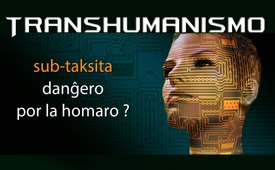 Transhumanismo : sub-taksita danĝero por la homaro ?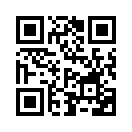 Oni konsideras la « Singularity University » kiel la ĉefan centron de la transhumanista esplorado. Ĝi grandpaŝe progresas por konekti la homan biologian korpon tute neperfektan al la artefarita inteligenteco. La celo estas krei bio-roboton kun superhomaj kapabloj. Ĉu sciencfikcio aŭ vojo al plena kontrolo?Jen la «Singularity University». Ĝi situas en Silicon Valley, en Kalifornio. Oni konsideras ĝin kiel la ĉefan centron de la transhumanista esplorado. La transhumanista esplorado : temas pri ideologio celanta la forpuŝon de la limoj de ĉiaj homaj kapabloj pere de teknologio. La celo de la transhumanista esplorado estas do, pere de konektado al artefarita inteligenteco, la ŝanĝo de la homa biologia korpo tute neperfekta al bio-roboto kun superhomaj kapabloj. Ray Kurzweil, la fondinto de la « Singularity University », ĝin priskribis tiel : « Tiu kunfandiĝo de homo kaj maŝino ekigos mondon kie ne plu estos distingo inter biologia vivo kaj meĥanika vivo. » Tio aspektas kiel sciencfikcio, sed ĝi estas evoluo rigardinda kiel serioza. En la tuta mondo, centoj da universitatoj, laboratorioj, kaj firmoj laboras pri tio kaj ili treege rapide progresas. Ekzemple, fine de 2017 en Sauda Arabio, la unua robot-homo ricevis la saudan civitanecon. 
Tio povus havi gravajn konsekvencojn, ekzemple plena regado, forigo de ĉiu propra pensado, kontrolo kaj absoluta dependeco al la kreintoj. Tiuj kreintoj tiel havus povon de vivo kaj morto sur ĉiu transhumana individuo.de --Fontoj:en.wikipedia.org/wiki/Singularity_University  www.sein.de/transhumanismus-die-groesste-gefahr-fuer-die-menschheit/
www.pcwelt.de/a/zukunft-transhumanismus-mensch-und-maschine-werden-eins,3449844
www.epochtimes.de/politik/welt/gefahr-fuer-die-menschen-erster-roboter-sophia-als-staatsbuerger-in-saudi-arabien-anerkannt-a2260011.htmlAnkaŭ tio povus interesi vin:---Kla.TV – Novaĵoj alternativaj ... liberaj – sendependaj – necenzuritaj ...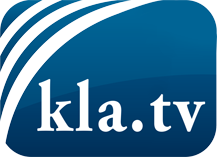 Tio kion la amaskomunikiloj devus ne kaŝi ...Tio pri kio oni aŭdas malmulte, de la popolo por la popolo...Regulaj informoj ĉe www.kla.tv/eoIndas resti ĉe ni!Senpaga abono al nia retpoŝta informilo ĉi tie: www.kla.tv/abo-enSekureca Avizo:Kontraŭaj voĉoj bedaŭrinde estas pli kaj pli cenzuritaj kaj subpremitaj. Tiom longe kiom ni ne orientiĝas laŭ la interesoj kaj ideologioj de la gazetara sistemo, ni ĉiam sciu, ke troviĝos pretekstoj por bloki aŭ forigi Kla.TV.Do enretiĝu ekstere de interreto hodiaŭ! Klaku ĉi tie: www.kla.tv/vernetzung&lang=eoLicenco:    Licence Creative Commons kun atribuo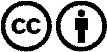 Oni rajtas distribui kaj uzi nian materialon kun atribuo! Tamen la materialo ne povas esti uzata ekster kunteksto. Sed por institucioj financitaj per la aŭdvida imposto, ĉi tio estas permesita nur kun nia interkonsento. Malobservoj povas kaŭzi procesigon.